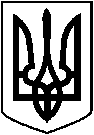  ЛЕТИЧІВСЬКА СЕЛИЩНА РАДА ХМЕЛЬНИЦЬКОГО РАЙОНУ ХМЕЛЬНИЦЬКОЇ ОБЛАСТІВИКОНАВЧИЙ КОМІТЕТ  Р І Ш Е Н Н Я  __.02.2023 р.                                     Летичів                                         №__     Про затвердження висновку про способи  участі **********. у вихованні його малолітньої доньки  ***********     Керуючись статтею 12 Закону України “Про охорону дитинства” статтею 141, частиною першою статті 151, частиною першою статті 152, статтями 153,155,157,158 Сімейного кодексу України, пунктом 73 Порядку провадження органами опіки та піклування діяльності, пов’язаної із захистом прав дитини, затвердженого постановою Кабінету Міністрів України 24.09.2008 №866, враховуючи інтереси дитини, на підставі висновку служби у справах дітей Летичівської селищної ради від 20.01.2023 року № 1 та рішення комісії з питань захисту прав дитини від 02.02.2023 року №8, виконавчий комітетВ И Р І Ш И В :Затвердити висновок про способи участі ************ у вихованні  малолітньої доньки *************  *********** року народження (додається).Контроль за виконанням даного рішення покласти на  керуючу справами виконкому Антоніну САВРАНСЬКУ.Селищний голова                                         Ігор ТИСЯЧНИЙ